Муниципальное дошкольное образовательное учреждение «Детский сад №7 с. Беловское Белгородского района Белгородской области»ПРОТОКОЛ заседания педагогического советаот 11.06.2019г.                                                                                           №07Всего членов педсовета: 12 чел.Присутствовало:  10  чел.1. Ефимцева Е.Н. –  вр.и.о. заведующего МДОУ2. Гребеньщикова Е.Т.- воспитатель3.Горборукова А.С. - воспитатель4. Кобякова Л.В. – воспитатель5. Денисенко Т.А. – музыкальный руководитель6.Дарий В.И. – воспитатель7. Польшикова Т.Е. – музыкальный руководитель8. Лукьянова С.С. - воспитатель9.Мешкова С.В. – воспитатель10. Абрамова Т.С. – педагог-психолог11.Шершнева О.И.- воспитатель Отсутствовало: 1 чел.Жарких Т.Н – инструктор о физ. воспитанию Повестка дня.1. О выполнении решения педагогического совета от 28.05.2019г. протокол    № 06.2. О комплектовании групп сотрудниками, утверждение режима работы групп ДОУ и распределение нагрузки работников.    ПО ПЕРВОМУ ВОПРОСУ повестки о выполнении решения педагогического совета от 28.05.2019г. протокол    № 06. СЛУШАЛИ: Ефимцеву Елену Николаевну вр. и. о. заведующего, которая сообщила присутствующим о том, что все решения предыдущего педагогического совета были выполнены в срок.ПОСТАНОВИЛИ:  решение педагогического совета от 28.05.2019г. протокол    № 06 считать выполненным.ПО ВТОРОМУ ВОПРОСУ «О комплектовании групп сотрудниками, утверждение режима работы групп ДОУ и распределение нагрузки работников», слушали и. о. заведующего Ефимцеву Е.Н., предложила  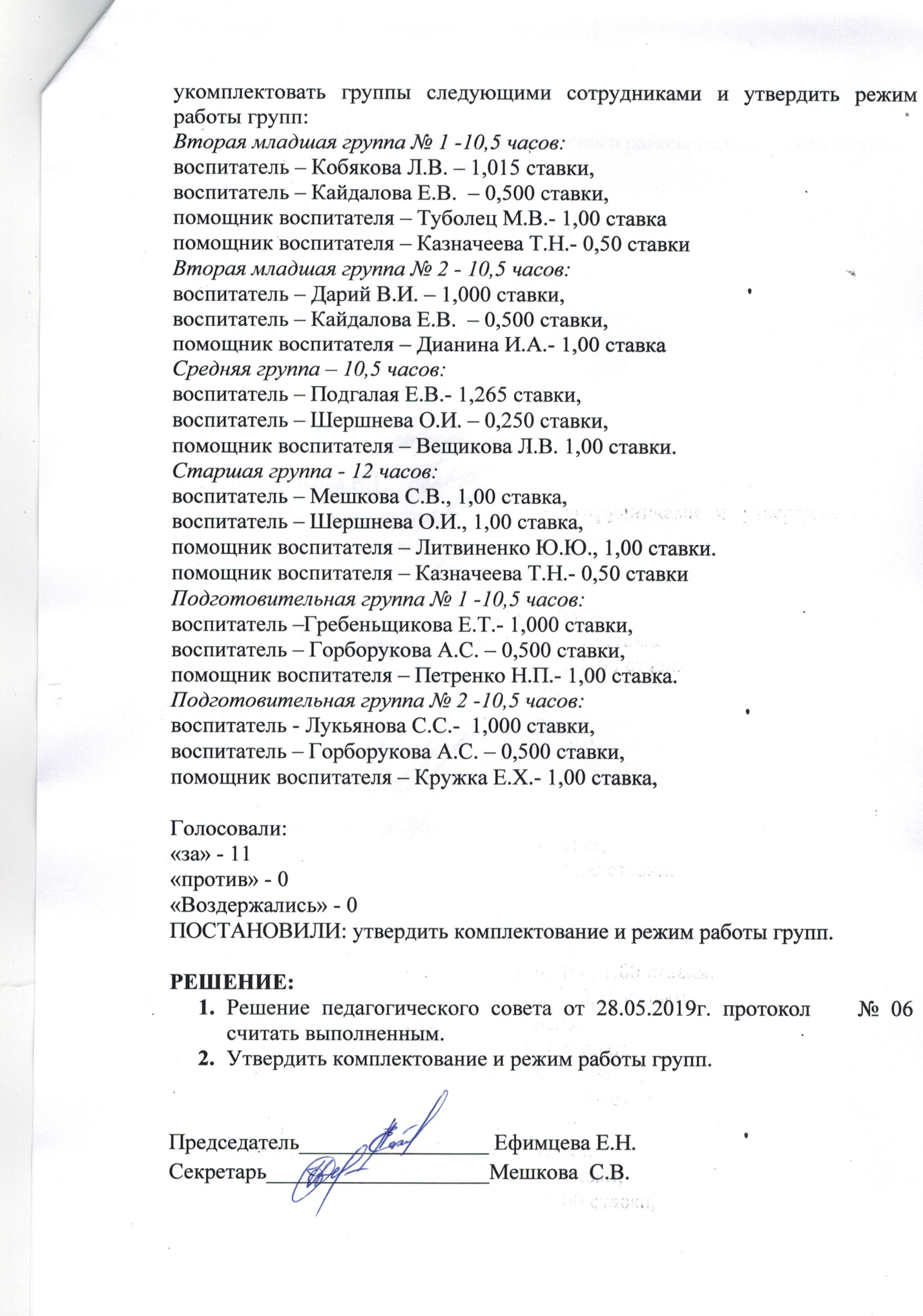 